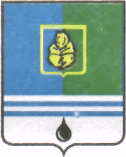 ПОСТАНОВЛЕНИЕАДМИНИСТРАЦИИ ГОРОДА КОГАЛЫМАХанты-Мансийского автономного округа - ЮгрыО внесении измененийв постановление Администрации города Когалымаот 02.07.2015 №2063В соответствии с Федеральным законом от 18.07.2019 №184-ФЗ                         «О внесении изменений в Федеральный закон «О социальной защите инвалидов в Российской Федерации» и признании утратившим силу пункта 16 части 6 статьи 7 Федерального закона «Об организации предоставления государственных и муниципальных услуг», статьей 6.2 Закона Ханты-Мансийского автономного округа от 03.05.2000 №26-оз «О регулировании отдельных земельных отношений в Ханты-Мансийском автономном округе – Югре», Уставом города Когалыма, в целях приведения муниципального нормативного правового акта в соответствие с действующим законодательством:В постановление Администрации города Когалыма от 02.07.2015 №2063 «Об утверждении административного регламента предоставления муниципальной услуги «Постановка на учёт граждан, желающих бесплатно приобрести в собственность земельный участок для индивидуального жилищного строительства» (далее - постановление) внести следующие изменения: пункты 16 - 17 приложения к постановлению изложить в следующей редакции:«16. Исчерпывающий перечень документов, необходимых для предоставления муниципальный услуги, которые заявитель должен предоставить самостоятельно:а) заявление о принятии на учёт для бесплатного предоставления в собственность земельного участка по форме согласно приложению 1 к настоящему административному регламенту и согласие на обработку персональных данных заявителя и членов его семьи;б) оригиналы и копии всех страниц документов, удостоверяющих личность заявителя и членов его семьи;в) свидетельства о государственной регистрации актов гражданского состояния;г) документ, подтверждающий отнесение гражданина к одной из категорий граждан, указанных в подпункте 2.1 пункта 2 административного регламента (кроме категорий «состоящие на учёте в качестве нуждающихся в жилых помещениях, предоставляемых по договорам социального найма», «инвалиды», «семьи, имеющие детей-инвалидов»);д) документ, подтверждающий факт проживания гражданина в Ханты-Мансийском автономном округе - Югре не менее пяти лет, предшествующих дате подачи заявления (в случае, если факт проживания в автономном округе не менее пяти лет не удостоверяется записью в паспорте гражданина Российской Федерации);е) нотариально удостоверенная доверенность представителя гражданина (в случае, если заявление от имени гражданина, отнесенного к одной из категорий, указанных в подпункте 2.1 пункта 2 административного регламента, подписывается и (или) подается представителем);ж) документ, подтверждающий регистрацию в системе индивидуального (персонифицированного) учёта в системе обязательного пенсионного страхования заявителя и членов его семьи.17. Исчерпывающий перечень документов, необходимых для предоставления муниципальной услуги, запрашиваемых и получаемых в порядке межведомственного информационного взаимодействия:а) документ, подтверждающий отнесение гражданина к категориям «состоящие на учёте в качестве нуждающихся в жилых помещениях, предоставляемых по договорам социального найма», «инвалиды», «семьи, имеющие детей-инвалидов»;б) выписки из Единого государственного реестра недвижимости о правах отдельного лица на имеющиеся (имевшиеся) у него объекты недвижимости в отношении заявителя и членов его семьи, в том числе на ранее существовавшее имя в случае его изменения (Управление Росреестра по ХМАО - Югре);в) выписки из Единого государственного реестра недвижимости об основных характеристиках и зарегистрированных правах на объект недвижимости, являющийся местом жительства гражданина и (или) членов его семьи;Документы, указанные в подпунктах «б», «в» пункта 17 настоящего административного регламента, запрашиваются уполномоченным органом в рамках межведомственного информационного взаимодействия или могут быть представлены заявителем по собственной инициативе.Непредставление заявителем документов и информации, которые он вправе представить по собственной инициативе, не является основанием для отказа ему в предоставлении муниципальной услуги.Документ, указанный в подпункте «а» пункта 17 настоящего административного регламента, подтверждающий отнесение гражданина к категории граждан «состоящие на учёте в качестве нуждающихся в жилых помещениях, предоставляемых по договорам социального найма», запрашивается уполномоченным органом в рамках межведомственного информационного взаимодействия или может быть представлен заявителем по собственной инициативе. Документ, указанный в подпункте «а» пункта 17 настоящего административного регламента, подтверждающий отнесение гражданина к категориям граждан «инвалиды», «семьи, имеющие детей-инвалидов», запрашивается уполномоченным органом в рамках межведомственного информационного взаимодействия, а в случае отсутствия соответствующих сведений в федеральном реестре инвалидов – предоставляется заявителем самостоятельно.»; пункт 23 приложения к постановлению дополнить подпунктом «е» следующего содержания:«е) в представленных документах выявлены сведения, не соответствующие действительности, а также иные факты отсутствия правовых оснований для постановки на учет.».2.	Признать утратившими силу:2.1. постановление Администрации города Когалыма от 24.12.2019 №2817 «О внесении изменения в постановление Администрации города Когалыма от 02.07.2015 №2063»;2.2. постановление Администрации города Когалыма от 07.02.2020 №229 «О внесении изменения в постановление Администрации города Когалыма от 02.07.2015 №2063».3.	Управлению по жилищной политике Администрации города Когалыма (А.В.Россолова) направить в юридическое управление Администрации города Когалыма текст постановления, его реквизиты, сведения об источнике официального опубликования в порядке и сроки, предусмотренные распоряжением Администрации города Когалыма                                 от 19.06.2013 №149-р «О мерах по формированию регистра муниципальных нормативных правовых актов Ханты-Мансийского автономного округа – Югры», для дальнейшего направления в Управление регистрации нормативных правовых актов Аппарата Губернатора Ханты-Мансийского автономного округа – Югры.4. Опубликовать настоящее постановление в газете «Когалымский вестник» и разместить на официальном сайте Администрации города Когалыма в информационно-телекоммуникационной сети «Интернет» (www.admkogalym.ru).5. Контроль за выполнением постановления возложить на первого заместителя главы города Когалыма Р.Я.Ярема.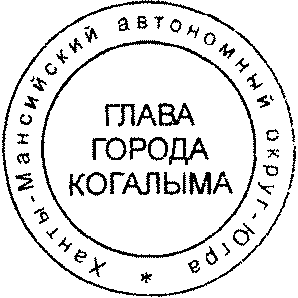 Глава города Когалыма                                                        Н.Н.ПальчиковСогласованоПодготовлено:спец.-эксперт УпоЖП						Н.С.ДеликановаРассылка: УпоЖП, ЮУ, УЭ, МФЦ, Когалымский вестник, Консультант+, МКУ «УОДОМС», прокуратура города КогалымаОт  «29»июня2020г. № 1143Структурное подразделение Администрации города КогалымаДолжностьФ.И.О.Подписьпер.зам. главы г. КогалымаЮУУЭУЭУпоЖПначальник А.В.Россолова